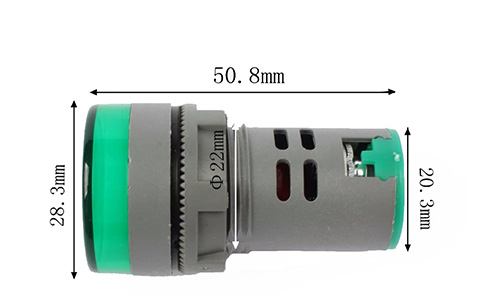 ПараметрыПараметрыПараметрыПараметрыПараметрыПараметрыОсвещение Источник света:  Светодиодный Светодиодный Светодиодный Светодиодный СветодиодныйЦвет О Лампы:R-красныйY-желтыйG-зеленыйB-синийW-белыйНапряжение:20V--500V20V--500V20V--500V20V--500V20V--500VТок:Переменного токаПеременного токаПеременного токаПеременного токаПеременного токаНоминальная Температура : T90 T90 T90 T90 T90Наработка на отказ:Как правило, более чем 30000 часов.Как правило, более чем 30000 часов.Как правило, более чем 30000 часов.Как правило, более чем 30000 часов.Как правило, более чем 30000 часов.Основные Технические ПараметрыОсновные Технические ПараметрыОсновные Технические ПараметрыОсновные Технические ПараметрыОсновные Технические ПараметрыОсновные Технические ПараметрыРабочая температура: -25 + 55 -25 + 55 -25 + 55 -25 + 55 -25 + 55Относительная влажность:≤98%≤98%≤98%≤98%≤98%Степень защиты:IP65IP65IP65IP65IP65Максимальное напряжение: 2.5kV (Действительное значение переменного тока), 1 мин 2.5kV (Действительное значение переменного тока), 1 мин 2.5kV (Действительное значение переменного тока), 1 мин 2.5kV (Действительное значение переменного тока), 1 мин 2.5kV (Действительное значение переменного тока), 1 минИндекс утечки:CT1≥100CT1≥100CT1≥100CT1≥100CT1≥100Частота: Переменного тока  50-60 ГцПеременного тока  50-60 ГцПеременного тока  50-60 ГцПеременного тока  50-60 ГцПеременного тока  50-60 Гц